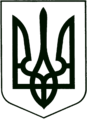 УКРАЇНА
МОГИЛІВ-ПОДІЛЬСЬКА МІСЬКА РАДА
ВІННИЦЬКОЇ ОБЛАСТІВИКОНАВЧИЙ КОМІТЕТ                                                           РІШЕННЯ №230    Від 28.07.2022р.                                                       м. Могилів-Подільський  Про внесення змін до рішення виконавчого комітету міської ради від 28.02.2022 року №77          Керуючись Законом України «Про місцеве самоврядування в Україні», враховуючи Указ Президента України від 17 травня 2022 року №341/2022 «Про продовження строку дії воєнного стану в Україні», затвердженого Законом України «Про затвердження Указу Президента України «Про продовження строку дії воєнного стану в Україні», з метою доповнення переліку об’єктів комунальної форми власності Могилів-Подільської міської територіальної громади для розміщення тимчасово переміщених осіб на безоплатній основі у період воєнного стану, -виконком міської ради ВИРІШИВ:		1. Внести зміни до рішення виконавчого комітету міської ради від 28.02.2022 року №77 «Про деякі питання організації роботи структурних підрозділів Могилів-Подільської міської ради, комунальних підприємств, установ, організацій на період воєнного стану», а саме: додаток «Перелік об’єктів комунальної форми власності Могилів-Подільської міської територіальної громади для розміщення тимчасово переміщених осіб на безоплатній основі у період воєнного стану» доповнити пунктами 32, 33 згідно з додатком, що додається.	      2. Контроль за виконанням даного рішення покласти на заступника міського голови з питань діяльності виконавчих органів Слободянюк М.В..             Міський голова                                                  Геннадій ГЛУХМАНЮК                   Додаток       до рішення виконавчого      комітету міської ради       від 28.07.2022 року №230Доповнення до переліку об’єктів комунальної форми власності Могилів-Подільської міської територіальної громадидля розміщення тимчасово переміщених осіб на безоплатній основі у період воєнного стануВ.о. керуючого справами виконкому,заступник міського голови з питань діяльності виконавчих органів                                          Михайло СЛОБОДЯНЮК№з/пНазва Адреса 32._______________________________________________________33.______________________________________________________________